Лексическая тема: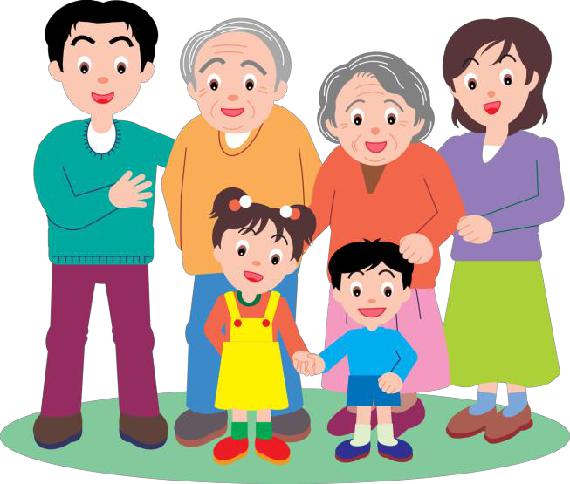 «МОЯ СЕМЬЯ. ЧЕЛОВЕК»1). Закрепите с ребенком знания о себе и своей семье: назвать свое имя, фамилию, возраст, домашний адрес; спросите ребенка, кем онприходится маме, бабушке; назвать, как зовут маму, папу, бабушку, дедушку, брата, сестру; где работают родители; кто в семье старше, а кто младше.2). Закрепить названия частей тела и лица : (голова, уши, глаза, нос, щеки, лоб, брови, подбородок, руки, пальцы, шея, ноги, колени, пятки, спина, живот, и т.д)3). Закрепить  употребление предлога «У»:кого глаза добрые? (У бабушки).кого руки сильные?...кого ласковые руки? ...4). Поиграйте с ребенком в игру:«Скажи наоборот». Старший — младший, большой — маленький, молодой — пожилой, старше — младше.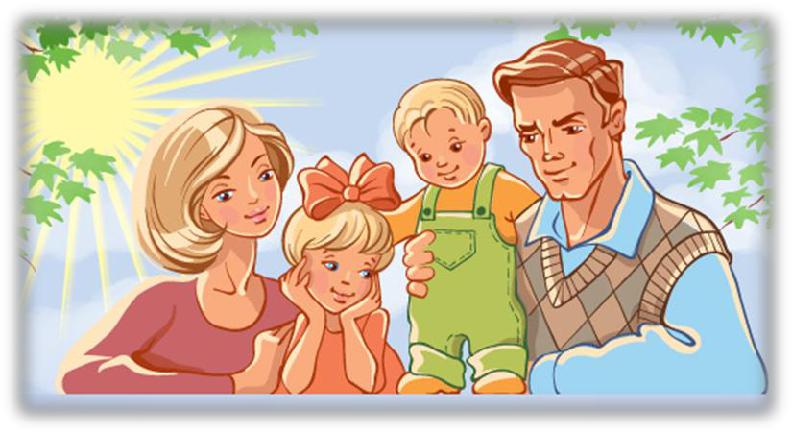 5).Поиграйте с ребенком в игру:«Назови ласково» Мама- мамочка Папа- папочка Брат- братик Сестра-сестренка6). Закреплять умения согласовывать существительное с местоимения «мой, моя, мои»:Мама, бабушка, сестра, семья (чья?) - мояПапа, дедушка, брат (чей?) – мойБрат и сестра, мама и папа (чьи?)- мои7). Выполнить пальчиковую гимнастику: «Моя семья»Этот пальчик — дедушкаЭтот пальчик — бабушкаЭтот пальчик — папочка,Этот пальчик — мамочка.Ну а это я.Вот и вся моя семья!